19th – 21st August 2022LCSB Summer Gathering 2022 – ONLINE ATTENDEE FORMVia Zoom, Lay Community of St BenedictCome and join The Lay Community of St Benedict for our Summer Gathering at Worth Abbey, Paddockhurst Rd, Turners Hill, W. Sussex RH10 4SB, 
from Friday 19th – Sunday 21st August 2022.“Is there anyone here who yearns for life and desires to see good days?”Prologue 15 (Ps 33[34]:13)The theme of our Summer Gathering is ‘Creating Holy Space’. We will spend the weekend reflecting on how we build holy space, and find the sacred amidst the mundane, as Christians in our current world. There will be monastic input, speakers, workshops, a chance to book individual time with a monk, a games afternoon, Lectio Divina, a BBQ, entertainment (and your chance to get a little involved musically); and, of course, the AGM.Please either complete this 2-page form, or the online Eventbrite form:
https://www.eventbrite.co.uk/e/lcsb-summer-gathering-19-21-august-2022-worth-abbey-registration-354617950837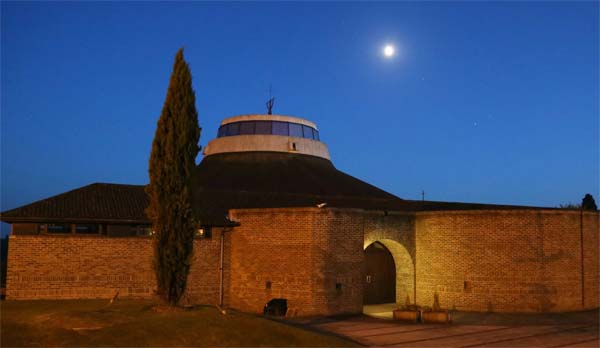 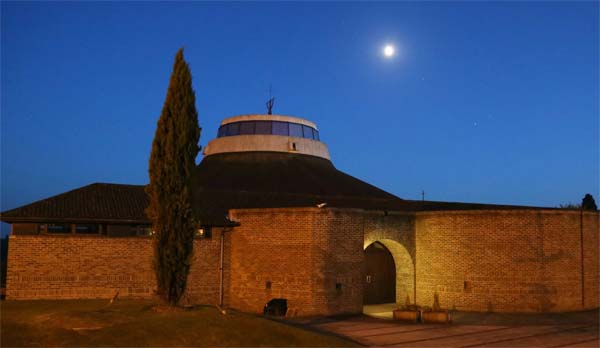 If you already have any of these ministries, and you feel you are called to serve in these areas at the Summer Gathering, please tick the appropriate boxes and we will contact you. Everyone attending will be allocated at least one role to assist in the running of the weekend.HOW TO BOOK YOUR PLACE:To book either email your completed form to laybenedictines.bookings@gmail.com or post it to: LCSB Bookings Secretary, 12 Greville Court, Bookham, Leatherhead, Surrey KT23 4DS. Or fill in an online form on Eventbrite: https://www.eventbrite.co.uk/e/lcsb-summer-gathering-19-21-august-2022-worth-abbey-registration-354617950837 We are not charging online attendees. However, if you would like to contribute financially, our suggested voluntary donation is £35. Please make your payment online using the following information: Sort Code: 40-52-40 Account Number: 00011133 with reference “SG2022” and your surname; or post a cheque payable to “The Lay Community of St Benedict” with your booking form. BOOKING DEADLINE: FRIDAY 15TH JULY 2022The LCSB reserves the right to decline an application for any event if the organisers believe that the applicant’s individual needs cannot be met on this occasion.  Such decisions will be made after careful review of an identified need for support with the applicant’s help, and all reasonable efforts will be made to find volunteers to provide necessary support, or to make suitable accommodation arrangements.The Lay Community of St. Benedict.   Registered Charity No. 1100638.  Incorporated in England and Wales as a company limited by guarantee No. 04838564.  Registered office:  2 Egdean Walk, Sevenoaks, England, TN13 3UQ.  The Community is registered as a data controller under the Data Protection Act 1998, Registration number Z8223334.Data collected by LCSB will be held securely in accordance with the LCSB Data Protection Policy (https://www.lcsb.uk/policies) Name(s):Address:Telephone:Email:If over 18, circle age range:18-25   26-35   36-45   46+Date of Birth if under 18:Would you like a printed 
copy of the Summer Gathering booklet?Would you like a printed 
copy of the Summer Gathering booklet?Permission given for use of photos in publicity? (Adults: please sign to give permission. Parents need to sign for anyone under 18)Permission given for use of photos in publicity? (Adults: please sign to give permission. Parents need to sign for anyone under 18)Any Access Needs? (e.g. large print materials/ picture timetable/ need help to access Zoom)Any Access Needs? (e.g. large print materials/ picture timetable/ need help to access Zoom)Have you been to an LCSB online event before? Have you been to an LCSB online event before? Any other information we should know, to help you participate fully in our celebration?Any other information we should know, to help you participate fully in our celebration?Zoom hostingName:Facilitating Zoom discussion groupsName:Are there any days/sessions you cannot do?